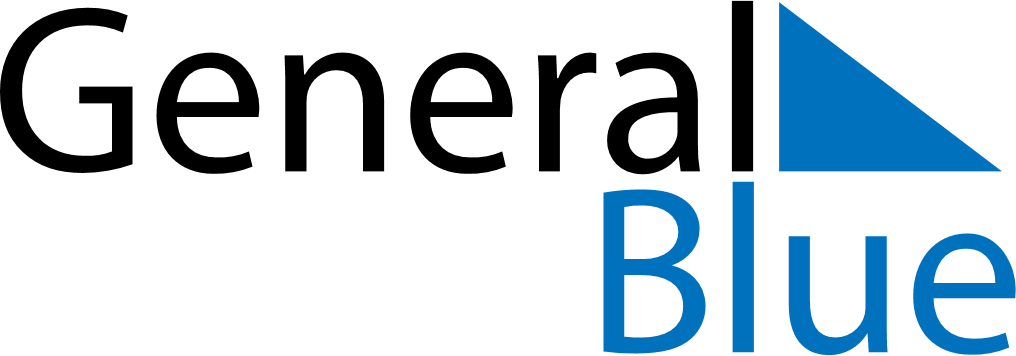 May 2018May 2018May 2018LesothoLesothoMONTUEWEDTHUFRISATSUN123456Workers’ Day78910111213Ascension Day1415161718192021222324252627Africa Day/ Heroes’ Day28293031